	bildung-tirol.gv.at
Heiliggeiststraße 7
6020 Innsbruck
office@bildung-tirol.gv.at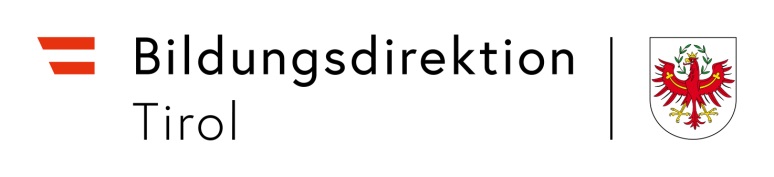 Antrag auf Leistungsprämie/Belohnung(für Bundesverwaltungsbedienstete)	 Leistungsprämie	 BelohnungName des/der Bediensteten:	     	SAP-Personalnummer:	     	Funktion:	     	vorgeschlagene Höhe:	€      		Der/Die Bedienstete hat für diese Leistung bereits eine Überstunden-Vergütung im Ausmaß 	von       Stunden bekommen bzw. wird diese bekommen.	Der/Die Bedienstete hat für diese Leistung bereits Zeitausgleich im Ausmaß von 	      Stunden in Anspruch genommen bzw. wird diesen in Anspruch nehmen	Ort, Datum	Unterschrift der SchulleitungSchule: 	     	Eingangsstempel der BildungsdirektionBegründung:(muss unbedingt angegeben werden)Eingabe durch die BildungsdirektionEingabe durch die BildungsdirektionSAP-Eingabe:Leistungsprämie: Ergänzende Zahlung (IT 0015): LOA 5570Belohnung: Ergänzende Zahlung (IT 0015): LOA 2514Anweisungsmonat:			Betrag:		bitte einscannen und weiterleiten an die Personalverrechnungbitte einscannen und weiterleiten an die Personalverrechnungzu den Aktenzu den Akten